Проект вноситГлава города Тобольска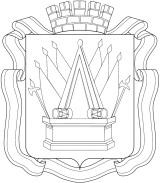 ТОБОЛЬСКАЯ ГОРОДСКАЯ ДУМА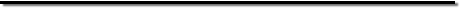 Р Е Ш Е Н И Еот  «____»_____________2022  г.                                                           №  ______                                        О внесении изменений в решение Тобольской городской Думы от 28.07.2020 № 91 «Об утверждении Правил благоустройства территории города Тобольска»В соответствии с Федеральным законом от 06.10.2003 № 131-ФЗ «Об общих принципах организации местного самоуправления в Российской Федерации», руководствуясь статьями 24, 44 Устава города Тобольска, городская Дума решила:1. Внести в решение Тобольской городской Думы от 28.07.2020 № 91 «Об утверждении Правил благоустройства территории города Тобольска» с изменениями, принятыми решениями Тобольской городской Думы от 30.03.2021 № 31, от 30.06.2021 № 86, от 28.12.2021 № 172, следующие изменения:1.1. в пунктах 4, 5 решения цифры «01.01.2022» заменить цифрами «01.01.2023»;1.2. часть 5 статьи 12 приложения к решению изложить в следующей редакции:«5. Размещение парковок (парковочных мест) осуществляется в соответствии со сводом правил, распространяющимся на проектирование новых и реконструкцию существующих городских и сельских муниципальных образований на территории Российской Федерации и содержащим основные требования к их планировке и застройке.».2. Настоящее решение вступает в силу со дня его официального опубликования.3. Опубликовать настоящее решение в газете «Тобольская правда» и разместить в сети «Интернет» на официальном сайте Тобольской городской Думы (www.dumatobolsk.ru) и Администрации города Тобольска (www.admtobolsk.ru).Глава города Тобольска                                                                М.В. АфанасьевПредседатель городской Думы                                                     А.А. ХодосевичПояснительная записка к проекту решения Тобольской городской Думы «О внесении изменений в решение Тобольской городской Думы от 28.07.2020 № 91 «Об утверждении Правил благоустройстватерритории города Тобольска»«___»________2022Проект решения Тобольской городской Думы «О внесении изменений в решение Тобольской городской Думы от 28.07.2020 № 91 «Об утверждении Правил благоустройства территории города Тобольска» (далее – проект решения) подготовлен вне плана работы Тобольской городской Думы седьмого созыва на 2022 год, утвержденного решением Тобольской городской Думы от 30.11.2021 № 160.Проектом решения предлагается внести изменения в Правила благоустройства территории города Тобольска, утвержденные решением Тобольской городской Думы от 28.07.2020 № 91 (далее – Правила благоустройства территории города Тобольска), направленные на приведение Правил благоустройства города Тобольска в соответствие с действующим законодательством, а также на совершенствование правового регулирования.Так в целях снижения нагрузки на предпринимателей в сложившихся тяжелых экономических условиях проектом решения предлагается сроки, установленные в пунктах 4, 5 решения Тобольской городской Думы от 28.07.2020 № 91 «Об утверждении Правил благоустройства территории города Тобольска» для приведения временных объектов и ограждений в соответствие с Правила благоустройства территории города Тобольска, перенести на 01.01.2023.Кроме этого в настоящее время Администрацией города Тобольска в соответствии с Градостроительным кодексом Российской Федерации (в редакции Федерального закона от 31.07.2020 № 264-ФЗ), Законом Тюменской области от 28.12.2020 № 112 «О внесении изменения в Закон Тюменской области «О регулировании градостроительной деятельности в Тюменской области» подготовлен проект решения Тобольской городской Думы «О признании утратившим силу решения Тобольской городской Думы от 28.04.2016 № 68 «О Местных нормативах градостроительного проектирования муниципального образования городской округ город Тобольск», а также проект постановления Администрации города Тобольска «Об утверждении местных нормативов градостроительного проектирования города Тобольска», который не предусматривает  расчетные показатели минимально допустимого уровня обеспеченности объектов капитального строительства объектами хранения автомототранспорта на территории города Тобольска и максимально допустимого уровня территориальной доступности таких объектов для населения.При этом необходимо отметить, что нормативы градостроительного проектирования подлежат применению только при подготовке документов территориального планирования, градостроительного зонирования, документации по планировке территории (пункт 26 статьи 1 Градостроительного кодекса Российской Федерации), и не предусматривают расчетные показатели минимально допустимого уровня обеспеченности объектов капитального строительства объектами хранения автомототранспорта.В части 5 статьи 12 Правил благоустройства территории города Тобольска установлено, что размещение парковок (парковочных мест) на территории города Тобольска осуществляется в соответствии с местными нормативами градостроительного проектирования, утвержденными решением Тобольской городской Думы, муниципальными правовыми актами Администрации города Тобольска.Вместе с тем пунктом 11.31 СП 42.13330.2016. Свод правил. Градостроительство. Планировка и застройка городских и сельских поселений. Актуализированная редакция СНиП 2.07.01-89* (утв. Приказом Минстроя России от 30.12.2016 № 1034/пр) установлено, что требуемое число машино-мест для хранения и паркования легковых автомобилей следует принимать в соответствии с требованиями настоящего свода правил (таблица 11.8 и приложение Ж). В связи с чем, проектом решения предлагается в части 5 статьи 12 Правил благоустройства территории города Тобольска привести ссылку на СП 42.13330.2016. Свод правил. Градостроительство. Планировка и застройка городских и сельских поселений. Актуализированная редакция СНиП 2.07.01-89*.Проект решения подлежит общественному обсуждению, проводимому в порядке, установленном решением Тобольской городской Думы от 30.04.2019 № 42 «О Положении о порядке организации и проведения публичных слушаний, общественных обсуждений в городе Тобольске по вопросам градостроительной деятельности».Принятие рассматриваемого проекта решения не повлечет дополнительных расходов бюджета города Тобольска. Принятие проекта решения не повлечет необходимость признания утратившими силу, приостановления, дополнения или принятия муниципальных правовых актов Думы, а также внесения изменений в муниципальные правовые акты Думы. Приложение: справка о состоянии законодательства, регулирующего сферу отношений, затрагиваемую в проекте правового акта. Директор департамента градостроительства и землепользования                                                                               С.А. КареваПриложение к пояснительной записке к проекту 
решения Тобольской городской Думы «О внесении изменений в решение Тобольской городской Думы от 28.07.2020 № 91 «Об утверждении Правил благоустройства территории города Тобольска»Справка о состоянии законодательства, регулирующего сферу отношений, затрагиваемую в проекте правового актаПроект решения подготовлен в соответствии с:Федеральным законом от 06.10.2003 № 131-ФЗ «Об общих принципах организации местного самоуправления в Российской Федерации»;Градостроительным кодексом Российской Федерации;СП 42.13330.2016. Свод правил. Градостроительство. Планировка и застройка городских и сельских поселений. Актуализированная редакция СНиП 2.07.01-89* (утв. Приказом Минстроя России от 30.12.2016 № 1034/пр).СРАВНИТЕЛЬНАЯ ТАБЛИЦА к проекту решения Тобольской городской Думы «О внесении изменений в решение Тобольской городской Думы от 28.07.2020 № 91 «Об утверждении Правил благоустройства территории города Тобольска»№ п/п Наименование и номер статьи, номер части, пункта Действующая редакция Предлагаемая редакция Обоснование 1 2 3 4 5 1.Пункт 4 решения4. Установить, что временные объекты, установленные на территории города Тобольска и не соответствующие требованиям, указанным в пунктах «а», «б» части 9, части 11 статьи 7 приложения к настоящему решению, подлежат приведению в соответствие с указанными требованиями в срок до 01.01.2022.4. Установить, что временные объекты, установленные на территории города Тобольска и не соответствующие требованиям, указанным в пунктах «а», «б» части 9, части 11 статьи 7 приложения к настоящему решению, подлежат приведению в соответствие с указанными требованиями в срок до 01.01.2023.Совершенствование правового регулирования2.Пункт 5 решения5. Установить, что ограждения, установленные на территории города Тобольска и не соответствующие требованиям, указанным в абзаце первом, пятом части 3 статьи 8 приложения к настоящему решению, подлежат приведению в соответствие с указанными требованиями в срок до 01.01.2022.5. Установить, что ограждения, установленные на территории города Тобольска и не соответствующие требованиям, указанным в абзаце первом, пятом части 3 статьи 8 приложения к настоящему решению, подлежат приведению в соответствие с указанными требованиями в срок до 01.01.2023.Совершенствование правового регулирования3.Часть 5 статьи 12 Размещение и содержание детских и спортивных площадок, площадок для выгула животных, парковок (парковочных мест) Правил благоустройства территории города Тобольска5. Размещение парковок (парковочных мест) на территории города Тобольска осуществляется в соответствии с местными нормативами градостроительного проектирования, утвержденными решением Тобольской городской Думы, муниципальными правовыми актами Администрации города Тобольска.5. Размещение парковок (парковочных мест) осуществляется в соответствии со сводом правил, распространяющимся на проектирование новых и реконструкцию существующих городских и сельских муниципальных образований на территории Российской Федерации и содержащим основные требования к их планировке и застройке.Совершенствование правового регулирования